1.4	to consider possible new allocation to the amateur service on a secondary basis within the band 5 250-5 450 kHz in accordance with Resolution 649 (WRC-12);IntroductionWRC-15 agenda item 1.4 calls for a possible secondary allocation to the amateurs within band 
5 250-5 450 kHz based on studies conducted in accordance with Resolution 649 (WRC-12). The amateur service (ARS) has access to allocations in the vicinity of 3 500 and 7 000 kHz; however, there are frequent occasions when ionospheric conditions render either or both of these allocations unsatisfactory for communications over the distances which amateur radio operators are frequently requested to cover in the course of facilitating emergency and disaster relief operations. These distances might be relatively short (less than 1 000 km) when providing direct support to first responders or relatively longer (greater than 1 000 km) when exchanging information, for example, with international organizations.The frequency range 5 250-5 450 kHz is allocated to fixed and mobile (except aeronautical mobile) services in all three Regions on a primary basis. Radiolocation services are also allocated in the range 5 250 to 5 275 kHz as a secondary service in Regions 1 and 3 and primary in Region 2.ARS characteristics in the frequency range 5 250 to 5 450 kHz are similar to land mobile service (LMS) with respect to antenna types, modulation, and transmission bandwidths. This range of spectrum provides propagation at times when the maximum usable frequency (MUF) is below 7 MHz and the lowest usable frequency (LUF) is above 4 MHz permitting reliable communication for radio amateurs at any time of the day.Multi Country ProposalThe listed SADC Member States support Method A3 option 1 of the CPM Report, which proposes for an allocation in the frequency range [xx] kHz, on a secondary basis, in the range 5 275 kHz to 
5 450 kHz.ARTICLE 5Frequency allocationsSection IV – Table of Frequency Allocations
(See No. 2.1)

MOD	AGL/BOT/LSO/MDG/MWI/MAU/MOZ/NMB/COD/SEY/AFS/SWZ/TZA/ZMB/
ZWE/130A4/15 003-7 450 kHzADD	AGL/BOT/LSO/MDG/MWI/MAU/MOZ/NMB/COD/SEY/AFS/SWZ/TZA/ZMB/
	ZWE/130A4/25.A104	The maximum equivalent isotropically radiated power (e.i.r.p.) of stations in the amateur service using frequencies in the band 5 275-5 450 kHz shall not exceed [100] W. Stations in the amateur service shall not initiate transmissions before confirming the expected operating channel is not occupied by fixed or mobile services.Reasons:	Noting that a similar allocation in band 10 100-10 150 kHz already exists, an effective sharing is band 5 240-5 450 Khz is also possible. It is therefore prudent to encourage sharing as much as possible and as a regional we proposal sharing  as proposed in A3 option one on the basis that we did not obtain the exact amount  of spectrum required by the armature and A3 provides for many options. We further propose an allocation of up to 150 kHz  in the range 5 250- 5 400 kHz and an equivalent isotropically radiated power (e.i.r.p.) of stations in the amateur service shall not exceed 20 dBW.______________World Radiocommunication Conference (WRC-15)
Geneva, 2–27 November 2015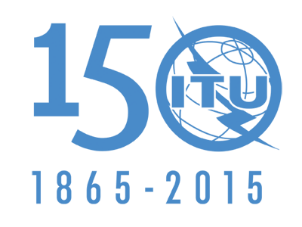 INTERNATIONAL TELECOMMUNICATION UNIONPLENARY MEETINGAddendum 4 to
Document 130-E16 October 2015Original: EnglishAngola (Republic of)/ Botswana (Republic of)/ Lesotho (Kingdom of)/ Madagascar (Republic of)/ Malawi/ Mauritius (Republic of)/ Mozambique (Republic of)/ Namibia (Republic of)/ Democratic Republic of the Congo/ Seychelles (Republic of)/ South Africa (Republic of)/ Swaziland (Kingdom of)/ Tanzania (United Republic of)/ Zambia (Republic of)/ Zimbabwe (Republic of)Angola (Republic of)/ Botswana (Republic of)/ Lesotho (Kingdom of)/ Madagascar (Republic of)/ Malawi/ Mauritius (Republic of)/ Mozambique (Republic of)/ Namibia (Republic of)/ Democratic Republic of the Congo/ Seychelles (Republic of)/ South Africa (Republic of)/ Swaziland (Kingdom of)/ Tanzania (United Republic of)/ Zambia (Republic of)/ Zimbabwe (Republic of)Proposals for the work of the conferenceProposals for the work of the conferenceAgenda item 1.4Agenda item 1.4Allocation to servicesAllocation to servicesAllocation to servicesRegion 1Region 2Region 35 275-	FIXED				MOBILE except aeronautical mobile5 275-	FIXED				MOBILE except aeronautical mobile5 275-	FIXED				MOBILE except aeronautical mobile	FIXED				MOBILE except aeronautical mobile	FIXED				MOBILE except aeronautical mobile	FIXED				MOBILE except aeronautical mobile-5 425	FIXED				MOBILE except aeronautical mobile-5 425	FIXED				MOBILE except aeronautical mobile-5 425	FIXED				MOBILE except aeronautical mobile